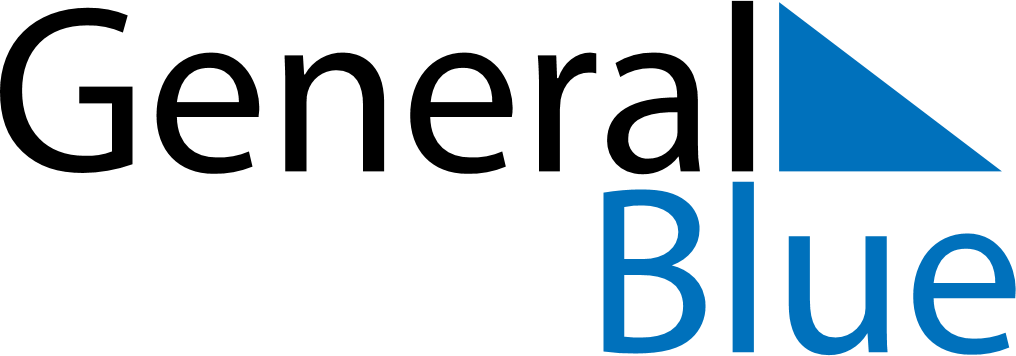 June 2019June 2019June 2019June 2019Aland IslandsAland IslandsAland IslandsMondayTuesdayWednesdayThursdayFridaySaturdaySaturdaySunday11234567889Autonomy Day
Pentecost1011121314151516Midsummer DayMidsummer Day1718192021222223Midsummer Eve2425262728292930